  PRAVLJIČNE OSEBE						    			  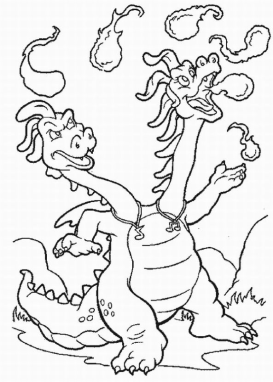 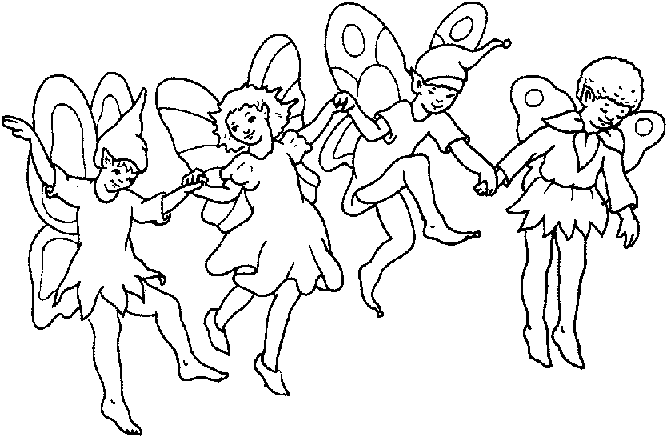          (izmišljene)          							                DOBRO ZMAGA,       VSE HUDO JE KAZNOVANOvile, čarovnice			   kralji, kraljične                     PRAVLJIČNA ŠTEVILA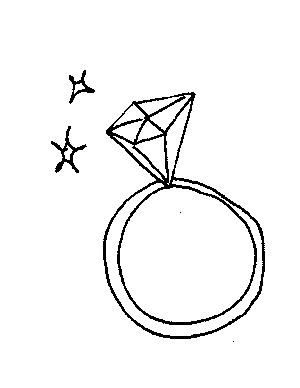 princese	                                              13škrati, palčki                                          7                                PRAVLJIČNI PREDMETI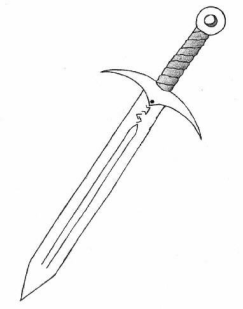 zmaji                                                       3                                  - čarobno ogledalotroli                                                         9                                  - čarobni prstan, meč            - čarobna palica 						            					            - čarobni napoj			ZNAČILNI ZAČETKI	Nekoč …											       NASPROTJA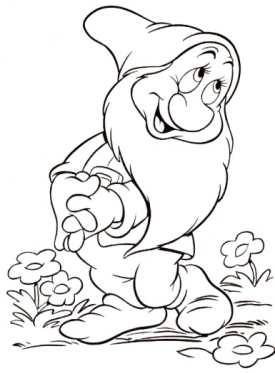 - Pred davnimi časi …                                                                         - dobro/ slabo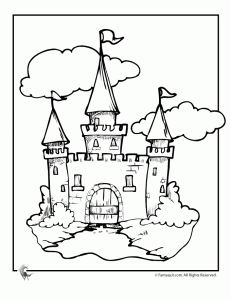 - Za devetimi gorami … 								     - reven/ bogat     - resnica/ laž    - prijazen/ hudoben-  NARAVA JE VSEMOGOČA                                                             - pravica/ krivica-  ŽIVALI GOVORIJO